Academic Half Day: Pulmonary HypertensionLearner Guide1/4/20241:00p to 1:20p = theory burst1:20p to 2:20p = Case 12:20p to 2:30p = expert questions2:30p to 2:40p = break2:40p to 3:10p = Case 2 + 33:10p to 3:20p = expert questionsCASE 1.44-year-old female w/ hx depression, presenting to her primary care clinic for dyspnea on exertion, slowly worsening over the past 6 months. She and her wife take a walk every evening around the neighborhood with a loop of about a mile that includes a large hill and she has noticed increasing difficulty doing so. She now has to take multiple breaks during the walk, especially at the hill; she made the appointment because she finally had a day where she could not finish the walk. She is easily tired throughout the day and sometimes feels her heart is beating really fast. She denies cough, congestion, chest pain, wheezing, recent sick contacts.Vitals:	T 98.7 F   HR 76   BP 105/65   RR 14   SpO2 98% on room air  Wt 140lbs (63.5kg)Exam:	Gen: Alert and oriented. Non-toxic appearing.HEENT: Moist mucous membranes. No lymphadenopathy.Neck: No JVD. Trachea midline.CV: Regular rate and rhythm. No murmurs, rubs, gallops. Mild pitting edema in bilateral ankles.Pulm: Clear to auscultation bilaterally. No wheezing or crackles.Abd: Soft, non-tender, non-distended. Normoactive bowel sounds.Neuro: Alert, oriented x3. No focal deficits.Family Hx: mother has diabetes, father has HTNMedications: noneWhat is your initial differential?Further information:Occasional chest pressure w/ walking the steps, but inconsistentlyNo palpitations, weight gain/loss, syncope, heat/cold intolerance, daytime sleepinessPartner reports no snoring or apneaRegular periods w/o heavy bleedingDepression is well controlled – came off sertraline over a year ago, PHQ-9 today is 3No tobacco use, no drug use, no alcohol useSexually active w/ wife, monogamous for 10+ yearsWorks as a paralegal at a law firm downtown2 cats at homeNo recent travelWhat is your initial workup?What definitive testing do you need to officially diagnose pulmonary hypertension?Now that you’ve diagnosed pulmonary hypertension, how will you go about determining the etiology and classifying her disease?Generally speaking, how does therapy change depending on the group?After further testing, you diagnose the patient with idiopathic pulmonary arterial hypertension (aka we don’t know but everything else is negative right now).What other evaluations do you need prior to initiating therapy?What therapy would you like to initiate?What other general recommendations would you give a patient with pulmonary hypertension regarding the following?Diet: Vaccinations: Exercise: Pregnancy: Elective Procedures: Travelling by Plane: CASE 2. It is 9:15pm! The ED has just called up the following admission:56-year-old female w/ hx T2DM, OSA on CPAP, idiopathic PAH, presenting to the ED w/ worsening SOB and productive cough. Her cough started 5 days ago and she has yellow sputum production. At baseline, she is typically comfortable at rest, but over the past 2 days, she has developed dyspnea while sitting down. She reports subjective fever 3 days ago.Vitals: 	T 100.1  HR 102  BP 99/66  RR 22  SpO2 89% on room airAs you prepare to go see her, what further information do you want to know? What are you looking for on exam? Why?You go see the patient and collect more history. She denies chest pain, syncope or presyncope, urinary sx, abdominal pain, N/V. She is adherent to all her PAH medications; she is on ambrisentan, tadalafil, and IV epoprostenol. The IV epoprostenol is run through a Hickman catheter via portable pump and she has not noticed any issues with either. She is using her CPAP every night.Exam:	Gen: Awake, alert. In mild distress.HEENT: No cervical adenopathy, no JVD, no bruitsCV: Tachycardic, regular rate, normal S1, loud S2, no murmur. No parasternal heave. Trace bilateral edema of LE below ankles, warm distal extremities, palpable pulsesPulm: Labored, inspiratory crackles in the left base. No expiratory wheezingAbd: Soft, non-tender, non-distended, no ascitesNeuro: AAOx3, no gross motor or sensory deficitsSkin: Tunneled catheter (Hickman) present on right chest, no pain to palpation of catheter site, no surrounding erythema or discharge at insertion site.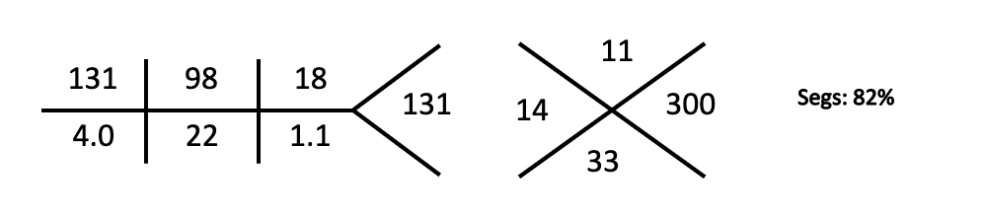 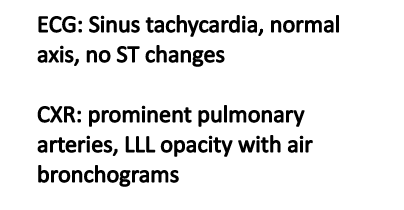 What admission orders are you going to place?CASE 3.61-year-old female w/ hx HTN, hypothyroidism, PAH s/t scleroderma, presents to the ED w/ worsening SOB and weight gain. She was diagnosed w/ PAH a year ago and is on ambrisentan and tadalafil. She is normally able to take the laundry into the bedroom w/ only mild SOB, but now has SOB walking to the bathroom. She didn’t wear socks today because they didn’t fit; she has noticed a 15lb weight gain over the past week. This morning, she had an episode of lightheadedness and had to lie down. She denies CP, cough, fever, N/V/D, abdominal pain, sick contacts.Vitals: 	T 98.5  HR 112  BP 87/52  RR 20   SpO2 90% on room airExam:	Gen: Awake, alert but fatigued. In distress.HEENT: No cervical adenopathy, + JVD to mandibleCV: Tachycardic, regular rate, normal S1, loud P2, holosystolic murmur loudest at lower left sternal border that becomes louder with inspiration. + Right parasternal heave. 2+ bilateral pitting edema of BLE above the knees, cool distal extremities.Pulm: CTAB. No expiratory wheezing.Abd: Soft, NT, +distended. Liver edge palpable 3 cm below costal margin.Neuro: AAOx3, no gross motor or sensory deficits.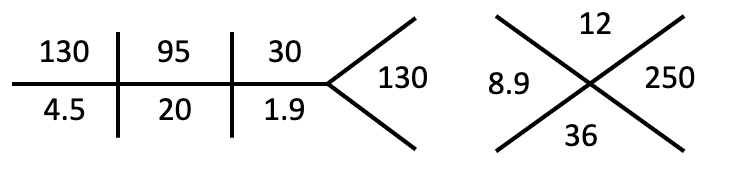 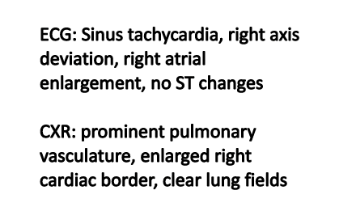 ABG 7.3/36/59			Lactate 2.8		TSH wnlD-dimer <0.5			BNP 1200What is your leading differential? What is your next step in evaluation?Where should this patient be admitted?How does pulmonary hypertension contribute to right heart failure?What are the main components of therapy in acute/chronic right heart failure?APPENDIX:Figure 1: Dx features of patients w/ PH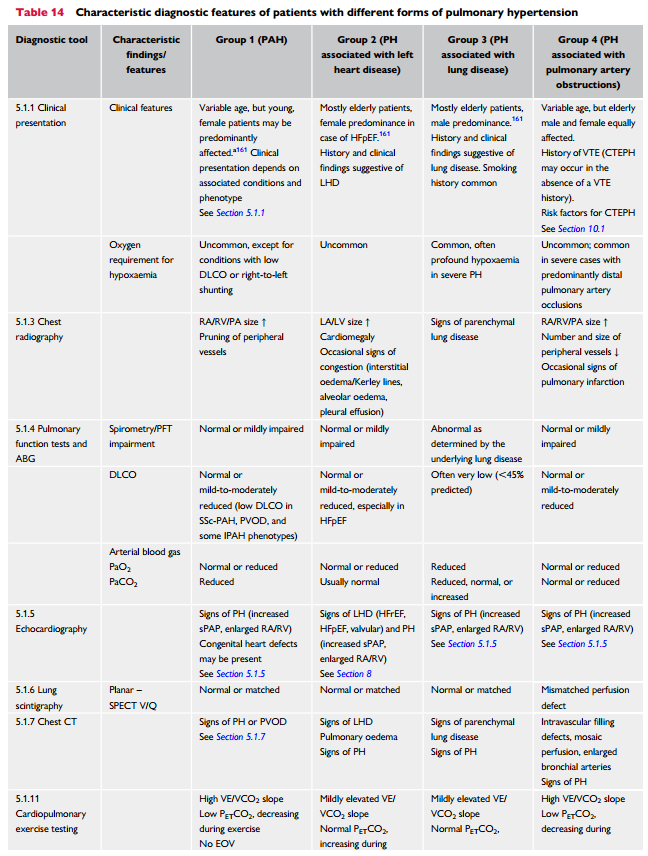 Figure 2: Tx Initiation Guidelines for PAH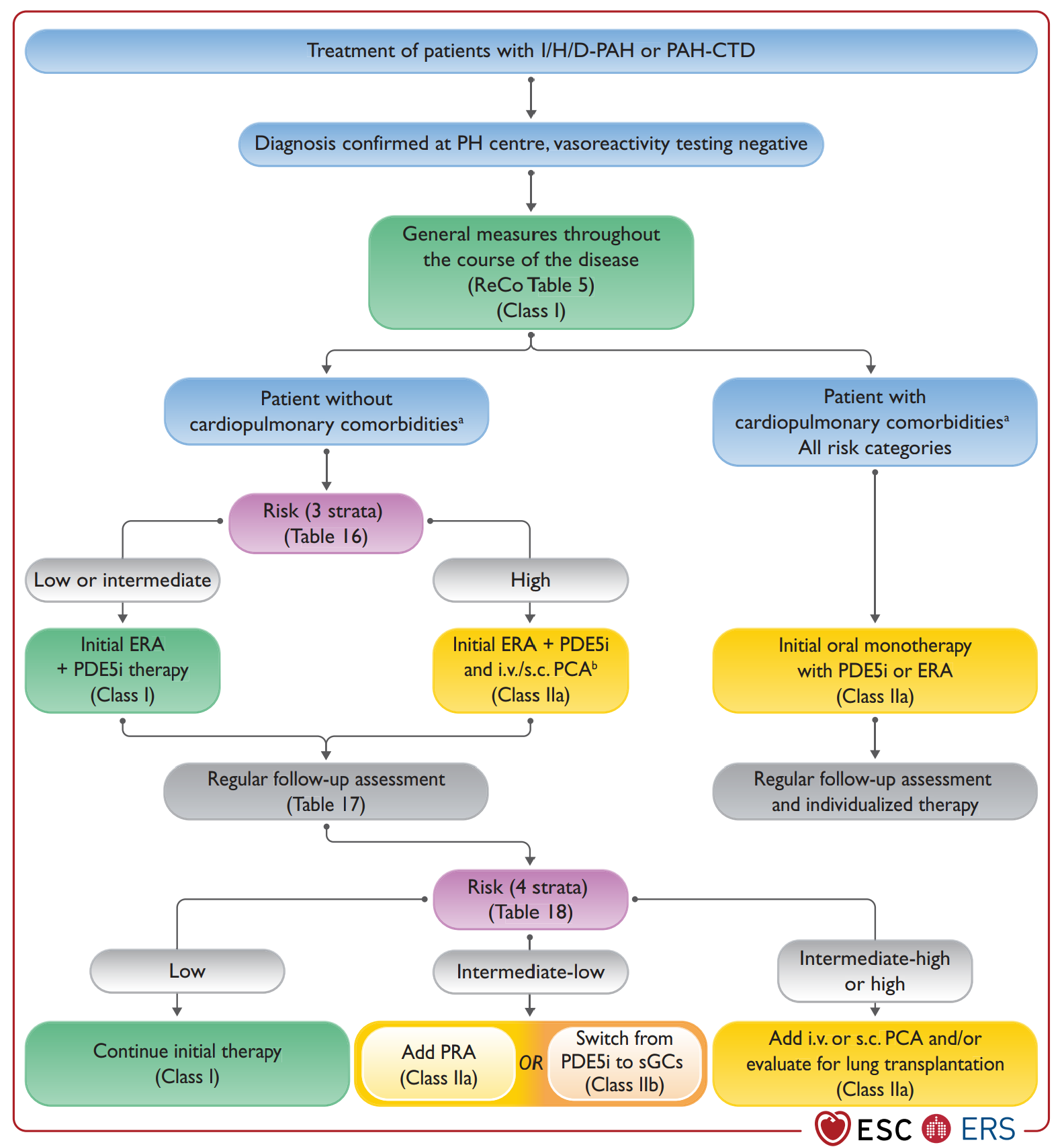 Figure 3. TTE signs of RV failure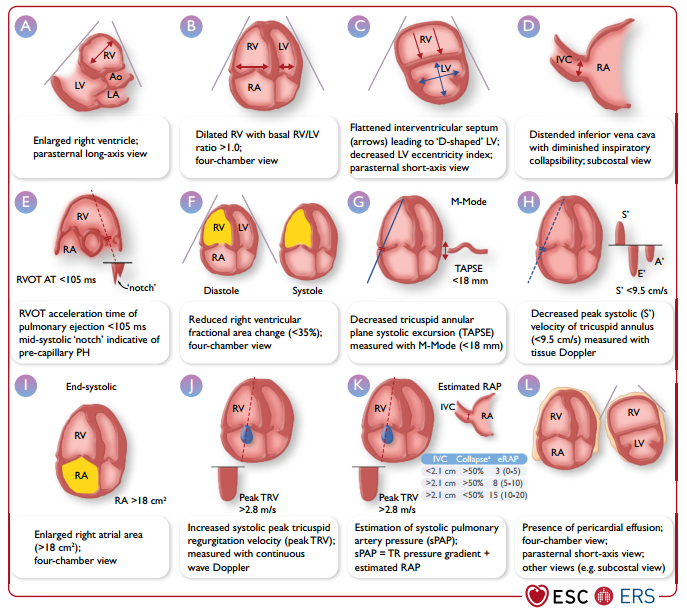 WSPH GroupEtiologyDiagnostic Testing12345MedsClassMechanism of ActionAdverse Effects/NotesSildenafil (PO)
Tadalafil (PO)Ambrisentan (PO)
Bosentan (PO)Macitentan (PO)Epoprostenol (IV)Iloprost (inh)Treprostinil (SC, IV, inh)Selexipag (PO)Riociguat (PO)